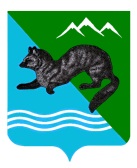 ПОСТАНОВЛЕНИЕАДМИНИСТРАЦИИ  СОБОЛЕВСКОГО   МУНИЦИПАЛЬНОГО  РАЙОНА КАМЧАТСКОГО  КРАЯ08 апреля 2015	                               с.Соболево                                          № 106О Межведомственной комиссии Соболевского муниципального района по вопросам признания помещений жилыми помещениями, жилых помещений непригодными для проживания и многоквартирных домов аварийными и подлежащими сносу или реконструкцииВ соответствии с Жилищным кодексом Российской Федерации, постановлением Правительства Российской Федерации от 28.01.2006 № 47 «Об утверждении Положения о признании помещения жилым помещением, жилого помещения непригодным для проживания и многоквартирного дома аварийным и подлежащим сносу или реконструкции»,  п. 9 Типового положения  о предоставлении социальных выплат на строительство (приобретение) жилья гражданам Российской Федерации, проживающим в сельской местности, в том числе молодым семьям и молодым специалистам, утвержденного постановлением Правительства РФ от 16.01.2015  № 17,АДМИНИСТРАЦИЯ  ПОСТАНОВЛЯЕТ:Утвердить Положение о Межведомственной комиссии Соболевского муниципального района по вопросам признания помещений жилыми помещениями, жилых помещений непригодными для проживания и многоквартирных домов аварийными и подлежащими сносу или реконструкции, согласно приложению 1.Утвердить состав Межведомственной комиссии Соболевского муниципального района по вопросам признания помещений жилыми помещениями, жилых помещений непригодными для проживания и многоквартирных домов аварийными и подлежащими сносу или реконструкции, согласно приложению 2.Управлению делами администрации опубликовать настоящее постановление в районной газете «Соболевские вести» и разместить на официальном сайте Соболевского муниципального района в информационно-телекоммуникационной сети Интернет.Настоящее постановление вступает в силу  после  его официального опубликования (обнародования). Заместитель главы администрации Соболевского муниципального района                                            Т.В. Данилина                                                                           Приложениек постановлению администрацииСоболевского муниципального района                                                                                        от 08.04.2015 №106ПоложениеО Межведомственной комиссии Соболевского муниципального района по вопросам признания помещений жилыми помещениями, жилых помещений непригодными для проживания и многоквартирных домов аварийными и подлежащими сносу или реконструкцииОбщие положенияМежведомственная комиссия Соболевского муниципального района по вопросам признания помещений жилыми помещениями, жилых помещений непригодными для проживания и многоквартирных домов аварийными и подлежащими сносу или реконструкции (далее Комиссия) образована в целях признания помещений, находящихся в муниципальном жилищном фонде, жилыми, пригодными (непригодными) для проживания граждан, а также многоквартирных домов аварийными и подлежащими сносу или реконструкции в порядке и по основаниям, установленным постановлением Правительства Российской Федерации от 28.01.2006 № 47 «Об  утверждении Положения о признании помещения жилым помещением, жилого помещения непригодным для проживания и многоквартирного дома аварийным и подлежащим сносу или реконструкции (далее – постановление Правительства РФ от 28.01.2006 № 47).1.2.Администрация Соболевского муниципального района вправе принимать решение о признании частных жилых помещений, находящихся на соответствующей территории Соболевского района, пригодными (непригодными) для проживания граждан и делегировать комиссии полномочия по оценке соответствия этих помещений установленным в настоящем Положении требованиям и по принятию решения о признании этих помещений пригодными (непригодными) для проживания граждан.1.3.Комиссия в своей деятельности руководствуется Конституцией  Российской Федерации, Жилищным кодексом Российской Федерации, Постановлением Правительства Российской Федерации от 28.01.2006 № 47, п.9 Типового Положения, утвержденного Постановлением Правительства РФ, в редакции от 16.01.2015 № 17, иными правовыми актами Российской Федерации и Камчатского края, а также настоящим Положением. 1.4.Комиссия является постоянно действующим коллегиальным органом.          1.5.Организационное обеспечение деятельности Комиссии осуществляет Комитет по экономике, ТЭК, ЖКХ и управлению муниципальным имуществом администрации Соболевского муниципального района.Основные задачи  и права Комиссии.2.1. Задачей Межведомственной комиссии является принятие решений по признанию жилых помещений, находящихся в пригодными для проживания, а также по определению оснований, по которым жилые помещения признаются непригодными для проживания.2.3. Для выполнения возложенных на нее задач Межведомственная комиссия осуществляет функции по проведению оценки соответствия помещения, установленным в Положении о признании помещения жилым помещением, жилого помещения непригодным для проживания, и многоквартирного дома аварийным и подлежащим сносу или реконструкции (далее - Положение), утвержденном ПостановлениемПравительства РФ от 28.01.2006 № 47. 2.4. Межведомственная комиссия имеет право запрашивать у территориальных органовнеобходимые для ее деятельности документы, материалы и информацию и устанавливать сроки их представления. Создавать экспертные рабочие группы, привлекать для участия в работе Комиссии и заслушивать на своих заседаниях специалистов различных организаций, в том числе проектно – изыскательских.Состав и порядок работы КомиссииСостав Комиссии утверждается постановлением администрации Соболевского муниципального района.В состав Комиссии могут включатся представители органов, уполномоченных на проведение регионального жилищного надзора (муниципального жилищного контроля), государственного контроля и надзора в сферах санитарно-эпидемиологической, пожарной, промышленной, экологической и иной безопасности, защиты прав потребителей и благополучия человека, на проведение инвентаризации и регистрации объектов недвижимости, находящихся в сельских поселениях Соболевского муниципального района, в необходимых случаях органов архитектуры, градостроительства и соответствующих организаций.Комиссия формируется в составе председателя, его заместителя, секретаря и членов Комиссии.Работой Комиссии руководит председатель Комиссии, а в его отсутствие – заместитель председателя Комиссии.Председатель Комиссии:руководит деятельностью Комиссии;проводит заседание Комиссии.Секретарь Комиссии, а в его отсутствие один из членов Комиссии (по согласованию):ведет делопроизводство Комиссии, регистрацию, учет заявлений и запросов, направляемых в Комиссию;за три рабочих дня до дня заседания Комиссии оповещает членов Комиссии о дате, времени и месте проведения заседания Комиссии и направляет членам Комиссии материалы заседания Комиссии.Основной формой работы Комиссии являются заседания, которые проводятся по мере необходимости.Заседания Комиссии правомочны, если на них присутствуют более половины ее членов.Решения Комиссии принимаются простым большинством голосов от числа присутствующих.При равенстве голосов голос председательствующего на заседании Комиссии является решающим.Решения, принимаемые на заседании Комиссии, оформляются протоколом, который подписывает председательствующий на заседании Комиссии и секретарь Комиссии.К работе в комиссии привлекаются с правом совещательного голоса собственник жилого помещения (уполномоченное им лицо), а в необходимых случаях –специалисты различных организаций, в том числе квалифицированные эксперты проектно – изыскательских организаций.В случае временного отсутствия члена Комиссии по уважительной причине (командировка, отпуск, временная нетрудоспособность и т.п.) в заседании Комиссии принимает участие лицо, на которое официально возложены должностные обязанности отсутствующего члена Комиссии.Решение о признании помещения жилым помещением, жилого помещения пригодным (непригодным) для проживания, о признании многоквартирного дома аварийным и подлежащим сносу или реконструкции принимается Комиссией на основании и в порядке, установленном Постановлением Правительства РФ от 28.01.2006 № 47.Комиссия рассматривает поступившее заявление в течение 30 дней со дня регистрации и принимает следующие решения:о соответствии помещения требованиям, предъявляемым к жилому помещению и его пригодности для постоянного проживания;о необходимости и возможности проведения капитального ремонта, реконструкции или перепланировки (при необходимости с технико- экономическим обоснованием) с целью приведения устраненных в процессе эксплуатации характеристик жилого помещения в соответствие с требованиями, предъявляемыми к жилому помещению, и после их завершения – о продолжении процедуры оценки;о несоответствии помещения требованиям, предъявляемым к жилому помещению, с указанием оснований, по которым помещение признается непригодным для проживания;о признании многоквартирного дома аварийным и подлежащим сносу;о признании многоквартирного дома аварийным и подлежащим реконструкции.Решения Комиссия принимаются в виде заключения о признании помещения пригодным (непригодным) для постоянного проживания в соответствии с Постановлением Правительства  РФ от 28.01.2006 № 47.В случае принятия Комиссией решения о проведении дополнительного обследования помещения, Комиссией по результатам его проведения составляется акт обследования в соответствии с постановлением Правительства РФ от 28.01.2006 № 47.На основании полученного заключения издается распоряжение о дальнейшем использовании помещения, сроков отселения физических и юридических лиц в случае признания дома аварийным и подлежащим сносу или реконструкции или о признании необходимости проведения ремонтно- восстановительных работ.  Комиссия в 5-дневный срок со дня принятия решения, направляет в письменной или электронной форме с использованием информационно-телекоммуникационных сетей общего пользования, в том числе информационно-телекоммуникационной сети "Интернет", включая единый портал или региональный портал государственных и муниципальных услуг (при его наличии), по 1 экземпляру распоряжения и заключения комиссии заявителю.В случае признания жилого помещения непригодным для проживания вследствие наличия вредного воздействия факторов среды обитания, представляющих особую опасность для жизни и здоровья человека, либо представляющих угрозу разрушения здания по причине его аварийного состояния направляется собственнику жилья и заявителю не позднее рабочего дня, следующего за днем оформления решения.                                                                                                      Приложение № 2                                к Постановлению администрации                           Соболевского  муниципального                   района Камчатского края        от 08.43.2015 №106СоставМежведомственной комиссии Соболевского муниципального района по вопросам признания помещений жилыми помещениями, жилых помещений непригодными для проживания и многоквартирных домов аварийными и подлежащими сносу или реконструкцииЧикалов И.Ю.                              Начальник  отделения надзорной                                                      деятельности по Соболевскому                                                      муниципальному району                                                       Управления надзорной деятельности                                                      и профилактической работы ГУ МЧС России                                                      по Камчатскому краюКолмаковАнатолий Викторович                       Заместитель главы администрации                                                Соболевского муниципального района, руководитель комитета по экономике, ТЭК, ЖКХ и управлению муниципальным имуществом - председатель комиссии;Аверина Светлана ИльиничнаНачальник отдела по управлению муниципальным имуществом в составе комитета по экономике, ТЭК, ЖКХ и управлению муниципальным , секретарь комиссииЧлены:ДанилинаТатьяна Владимировна               Заместитель главы администрации                                                Соболевского муниципального районаИванова Галина Александровна               Консультант  Отдела ТЭК, ЖКХ и  управлению муниципальным     имуществом администрации Соболевского      муниципального районаМякшина Л.В.Ведущий аналитик – бухгалтер Отдела централизованного учета и отчетностиКомаров С.К .Главный врач филиала ФБУЗ КК «Центр гигиены и эпидемиологии в Камчатском крае в Соболевском районе»(по согласованию)